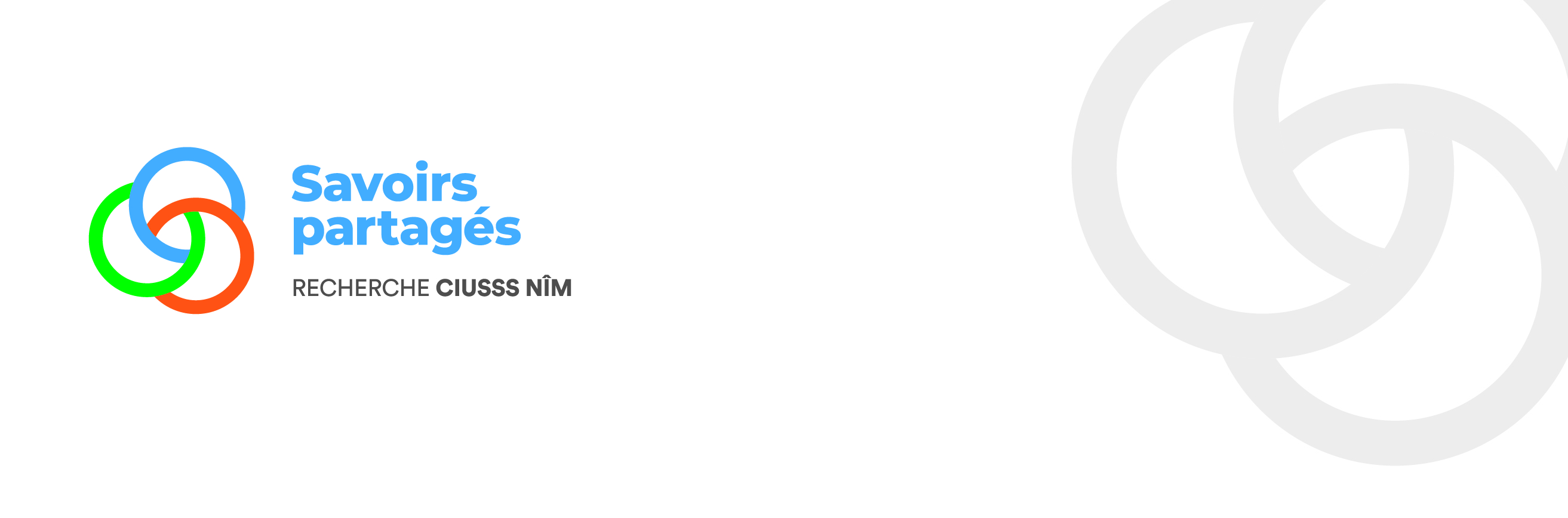 Signature électronique instruction (en anglais)Pick any signature in this template and easily customize it with your own logo, photo, website & social profiles to create a professional looking email signature. Follow the instructions to use the template:Step 1: Hover over the signature and click to select all the elements in the signature.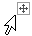 Step 2: Select Copy (Ctrl + C).Step 3: Open an Outlook email message and Paste (Ctrl +V) the signature in the email body.Step 4: Watch the video to learn to customize your signature with your photo/logo, website. 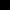 Modèle à copier 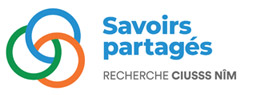 Caroline VachonChargée de projet web - Édimestre | Direction de la recherche514 331-2288 poste 4041Centre intégré universitaire de santé et de services sociaux du Nord-de-l`île-de-Montréal Centre de recherche et de partage des savoirs InteractionsCLSC Bordeaux-Cartierville11822, avenue de Bois-de-Boulogne, Montréal (Québec) H3M 2X6Site web